SLAC Traveler for LCLS-II 2.362Q3.5 BC1B, BC2B Tweaker Quadrupole MagnetsThis traveler is intended to cover reception, preparation, mechanical fiducialization, and magnetic measurements of the BC1B, BC2B tweaker quadrupole magnets.   Receiving:The following information is to be noted upon receipt of the magnets by the SLAC MFD group:All documentation that accompanies the magnets should be sent to John Amann, MS 52.Preparation:A beam direction arrow, with text “beam direction”, is to be affixed to the magnet, by sticker supplied by SLAC QC group.Fiducialization:The magnet is to be fiducialized by the CMM group.  This will require the installation of removable tooling balls, location of the geometric axis of the pole tips of the magnet, and location of tooling balls with respect to the center of this geometric axis when the poles are aligned precisely at ±45 degrees to horizontal and vertical axes.URL of on-line CMM fiducialization data:Magnetic Measurements:Verify that the magnets are complete and undamaged, including wiring connections.The wiring scheme is shown below in Figure 1.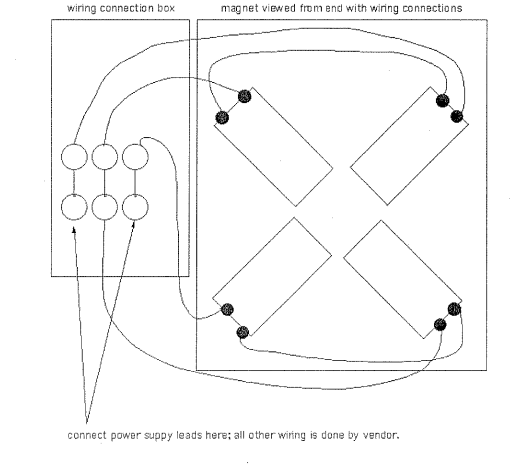 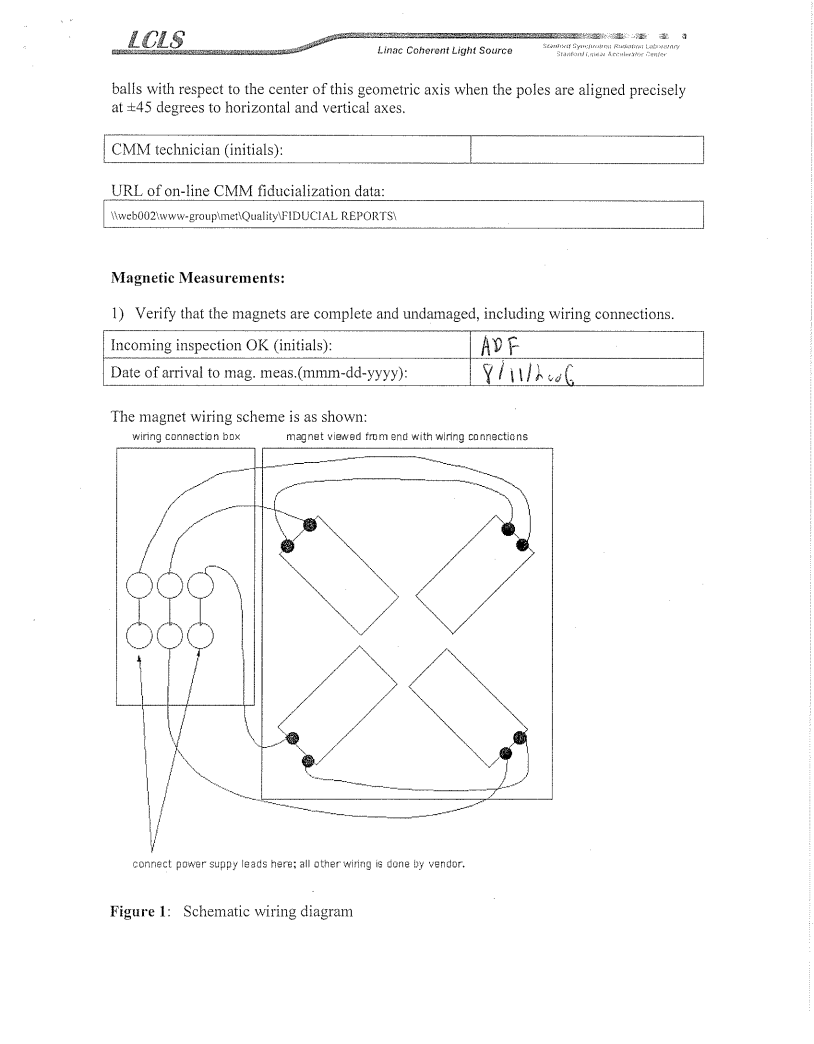 Figure 1.  Wiring SchemeVerify there is a large, clear electron beam direction arrow placed on at least one side of the magnet.Determine the coil connection polarity (with supply outputting positive current) which produces a “positive” field polarity as shown below (all tweaker quads have the same polarity):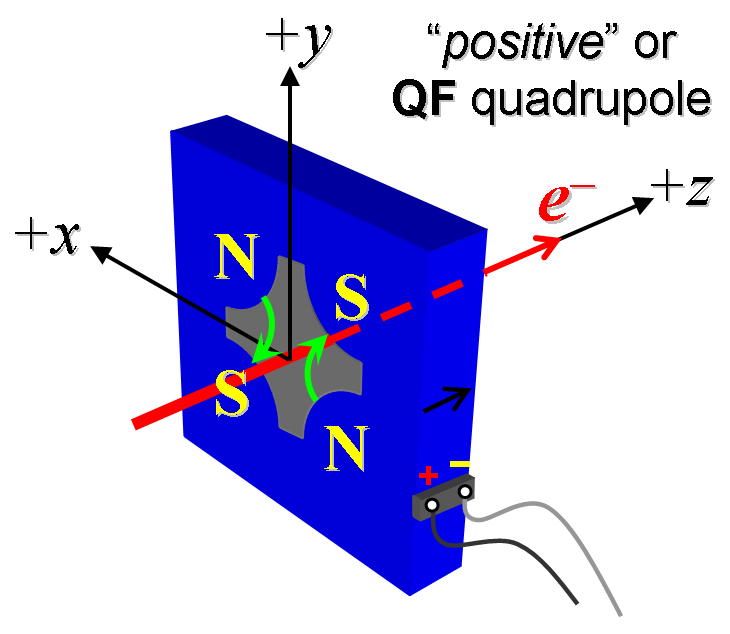 Figure 2.  All  tweaker quads have “positive” polarity, as shown above, when power supply is outputting positive current.Mark the polarity near the magnet leads with clear “+” and “” labels as shown above.Connect the magnet to a bipolar 12-A power supply, preferably an MCOR12.  Run the magnet up to 8 A for ~30 minutes to warm it up (record magnet and ambient temperature).Standardize the magnet, starting from 0 to +12 A, then through 3 full cycles from +12 A to 12 A and back up to +12 A, finally ending at 12 A (the MCOR12 ramp rate is not controllable, but a flat-top pause time of 3 seconds is desired at each maximum and minimum current).Maintaining the history cycle, measure the length integrated gradient, Gdl, from 12 A to +12 A in 1-A steps, including zero (25 ‘up’ measurements). Then, still maintaining the history cycle, measure Gdl back down from +12 A to 12 A in 1-A steps, including zero (25 more ‘down’ measurements).  Please record (below) the current necessary to achieve an integrated gradient of 2.1 kG and call P. Emma at 2458 if it is significantly different than 12 A (e.g., 20%).Enter URL of on-line magnetic measurements data (please modify or correct if necessary):Measure field harmonics at 12, 6, +1, +6, and +12 A settings using a 1-inch diameter probe.Measure the inductance and resistance of the full magnet:Hall Probe measurement of the poletip field at -12AAfter a standardization procedure with the current at -12A, measure the field at the tip of each of the 4 poles, as best you can, with a Hall Probe. Record the mean field value and its standard deviation.Upon completion of tests, send traveler to Paul Emma at m/s 54.Upon full completion, send this traveler to John Amann at m/s 52.Received by (initials):G.TDate received (mmm-dd-yyyy):5/19/2016SLAC barcode number:4102Vendor serial number from magnet label:05SLAC approved electrical safety covers? (Y or N):YSLAC approved lifting eyes? (Y or N):YShipping Damage? (Y or N):NVendor tests passed on magnet label? (Y or N):YSLAC drawing number:SA-380-702-28Place Duplicate Bar-Code Sticker Here:Paperwork sent (initials):CMM technician (initials):KC 6/10/2016http://www-group.slac.stanford.edu/met/MagMeas/MAGDATA/LCLS-II/Quad/4102/4102_Fiducial_Report.pdfIncoming inspection OK (initials):SDADate of arrival to mag. meas.(mmm-dd-yyyy):8/11/2016Beam-direction arrow in place (initials):SDAPolarity has been labeled at terminals (initials):SDAPower supply type (text, e.g. MCOR12):MCOR12Magnet connected and warmed up (initials):SDAMagnet Steel temperature (degrees C):26.4 °CMagnet coil temperature achieved (degrees C):27.3 °CMagnet standardized (initials):SDARamp rate used (Amps/sec): 1 Amps/sec, 3 linear rampExcitation current needed to attain  Gdl = 2.1 kG:10.664 Ampshttp://www-group.slac.stanford.edu/met/MagMeas/MAGDATA/LCLS-II/Quad/4102/Rotating coil designation (coil name):1_124DQB22_4_LayerRotating coil radius (m):0.0140208 mData file name of Gdl vs. current (file-name & run #):strdat.ru1Rotating coil designation (coil name):1_124DQB22_4_LayerData file name of harmonics (file-name & run #):hardat.ru1Inductance of full magnet (mH): 0.803 mHResistance of full magnet (Ohms):0.0797 OhmStandarization completed on:8/11/2016, SDAActual current when measurements taken (nominal -12A)-12.00913 ACorrected poletip field  mean value  0.0472 TExperimental error in measuring a poletip field on this quad +/- 0.005  TMagnet accepted (signed):Assigned beamline location (MAD-deck name):